Calculation model and theoretical solution of the problem1 Calculation modelThe cross-section of the chisel fertilizer working tool is a dihedral wedge with a front edge at a cutting angle  to the direction of travel and the other along the direction of travel (Figure 1).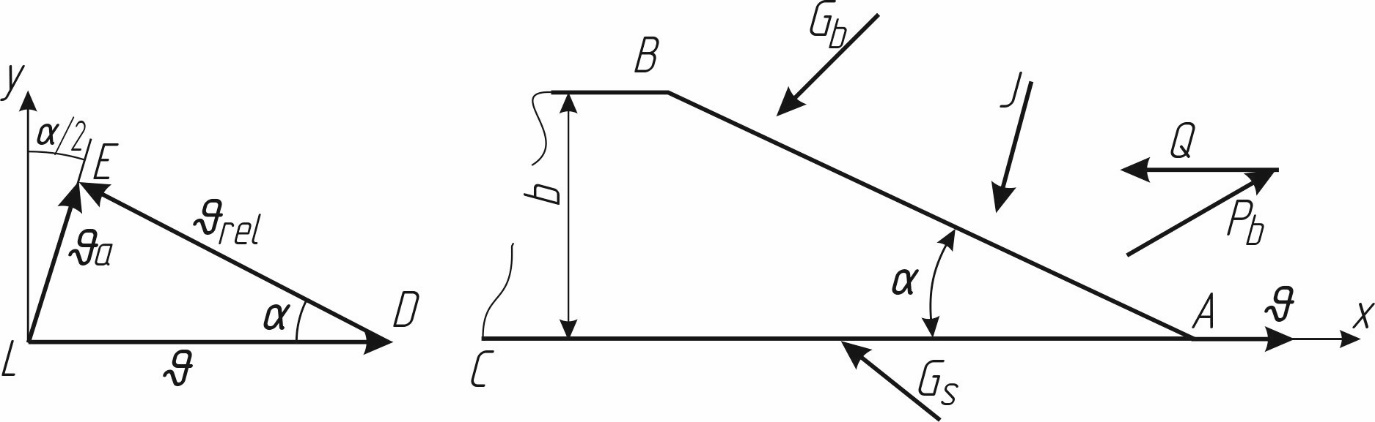 Figure 1 - Interaction of the ripper-distributor’s working tool with the soilThe implement moves in the soil at speed (m/s) and acts on it with force Pb (N), which is the result of normal and friction forces on the blade face. The soil resists the movement of the ripper-distributor through the following forces: – soil layer resistance in front of the ripper-distributor;J – dynamic impact of soil on the working body;– soil layer resistance on the front edge of the blade; and –  lateral impact of soil layer on the second edge.  Lateral impact can also occur on the second edge after point B. Obviously, this force is much smaller compared to the others and so it can be disregarded.  2 Theoretical solutionDetermine the pulling force of the tool as it moves in the soil.Consider the speed triangle (Fig. 1). Based on this we have:Substitute into (1) the values of the anglesFrom the last expression and Figure 4, the absolute speed of the particles υa will be directed at an angle to the direction of the y-axis. The equations of equilibrium of the acting forces in the x,y axis directions are as follows:The dynamic disturbance of deformed soil particles can be expressed by Newton's formula:where is the acceleration of the soil particles that are displaced upon the action of the wedge surface, m/s2;  – the mass of the soil layer, kg.The acceleration of soil particles is calculated using the following formula:The speed of the soil particles at  is also zero so .The travel time of the soil particles on the surface of the wedge can also be calculated aswhere ll is the blade length, m;    –  is the relative speed of the soil particles and equal to the progressive speed of the working tool, m/s. Given the latter expression, the acceleration (5) is . By substituting it into expression (2), we obtain The mass of the soil medium that receives the dynamic disturbance is equal to:Where  is the width of the fertilizer-working tool, m;  – the depth of cultivating, m;  – is the soil density, .Substituting (7) and (8) into (4), we can obtainThe resistance of the reservoir to the leading edge of the wedge is determined by the cross-sectional area of the still undisturbed reservoir:where is the compressive strength of the soil,  . Figure 4 showsFrom the second equation of system (3), we have:Given (11):.                                               The normal side edge pressure is determined by the formulawhere is the length of the lateral edge of the wedge, m. From (12), you can obtain:From Fig. 4 we can determine: The working tool blade exerts normal pressure on the soil layer at the front: Given the last formula, we can obtain from (15)In (12), we can substitute (13) and (16) and obtain:From the system of equation (3), we can determine the tractive force of the ripper-distributor:By substituting values of its components into equation (20), we can obtainBy converting we get:Using the following designations:In this case, the tractive force is equal to:                     .                                                       (1)where .(2a)(2b)(3a)(3b)(4)(5)(6)(7)(8)(9)(10)(11)(12)(13)(14)(15)(16)(17)(18)(19)(20)(21)(22)(23)(24)(25)